Российская ФедерацияРостовская областьСальский районСОБРАНИЕ  ДЕПУТАТОВ  ИВАНОВСКОГО СЕЛЬСКОГО ПОСЕЛЕНИЯ              РЕШЕНИЕ   ПроектОб определении мест для выгула домашних животных на территории Ивановского сельского поселенияПринятоСобранием депутатовИвановского сельского поселения 	«	    »              2020 годаВ целях регулирования вопросов в сфере благоустройства территории Ивановского сельского поселения Сальского района Ростовской  области в части выгула  домашних животных, а также повышения комфортности и безопасности условий проживания граждан, в соответствии со статьей 8, пункта 3 части 5 статьи 13  Федерального закона  от 27.12.2018 № 498-ФЗ «Об ответственном обращения с животными и о внесении изменений в отдельные законодательные акты Российской Федерации», статьей 14 Федерального закона от 06.10.2003 № 131-ФЗ «Об общих принципах организации местного самоуправления в Российской Федерации», на основании представления Сальской городской прокуратуры от 16.11.2020. № Прдр-20600044-155-20/20600044, Собрание депутатов Ивановского сельского поселения                                                                      решило:1. Определить места для выгула домашних животных на территории Ивановского сельского поселения Сальского района Ростовской области согласно Приложению № 1 к настоящему решению. 2. Утвердить требования к виду и размещению указателей «место выгула домашних животных» согласно Приложению № 2 к настоящему решению.3.  Обнародовать настоящее решение путём размещения копий данного решения и приложения к решению на информационных стендах в Ивановском сельском поселении и на официальном Интернет сайте Администрации Ивановского сельского поселения.4. Настоящее решение вступает в силу со дня обнародования.5. Контроль за  исполнением  данного решения возложить на постоянную комиссию Собрания депутатов Ивановского сельского поселения по местному самоуправлению и социальной политике.Председатель Собрания депутатов        -глава Ивановского сельского поселения                         А.В. Морозовс. Ивановка«    »             2020  года                            Приложение № 1к решению Собрания депутатов Ивановского сельского поселения                                                                     от  . .2020 №  Перечень мест для выгула домашних животных на территории Ивановского сельского поселения Сальского района Ростовской области1. Северо-восточная окраина с. Ивановка,  примерно 200 м на север от ул. Котовского, 1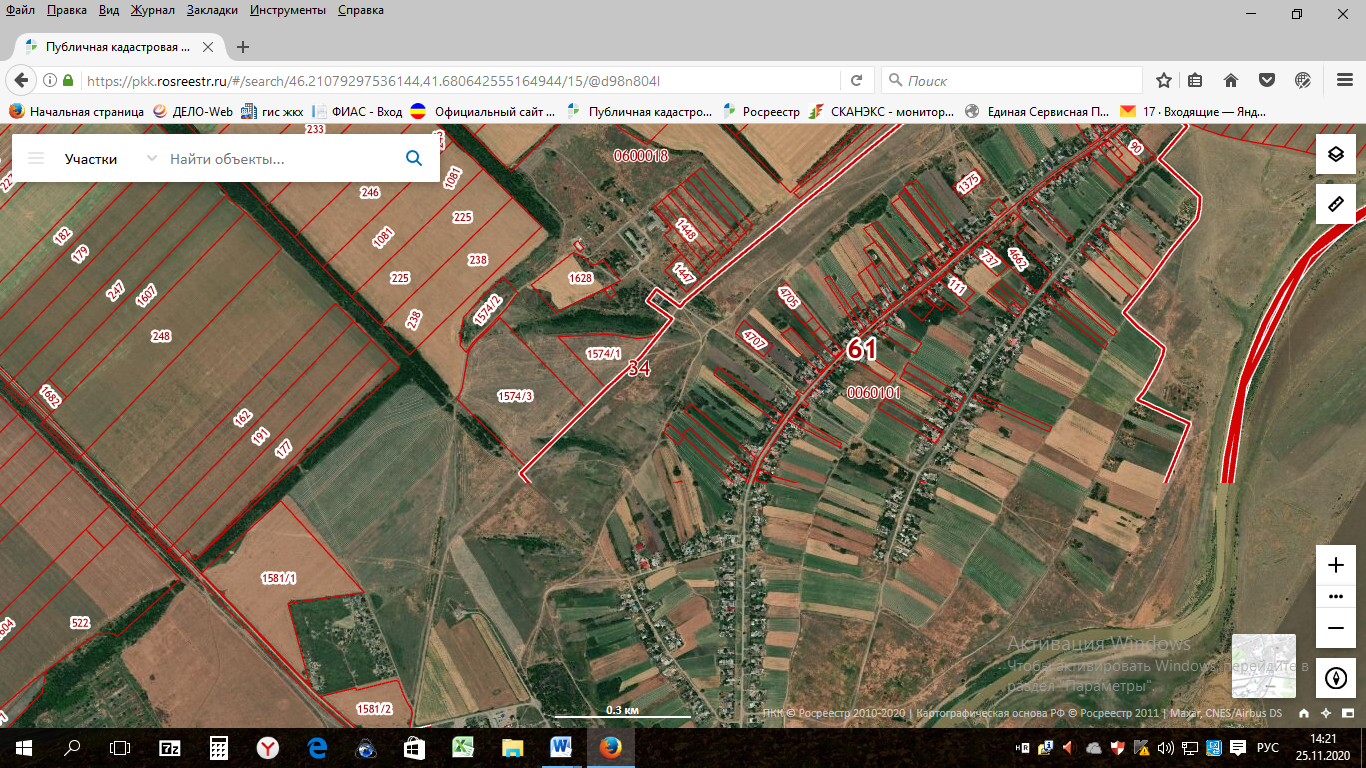 2. Западная окраина, х. Александровский, примерно в 20 м на запад  от ул. Коминтерновская, 2  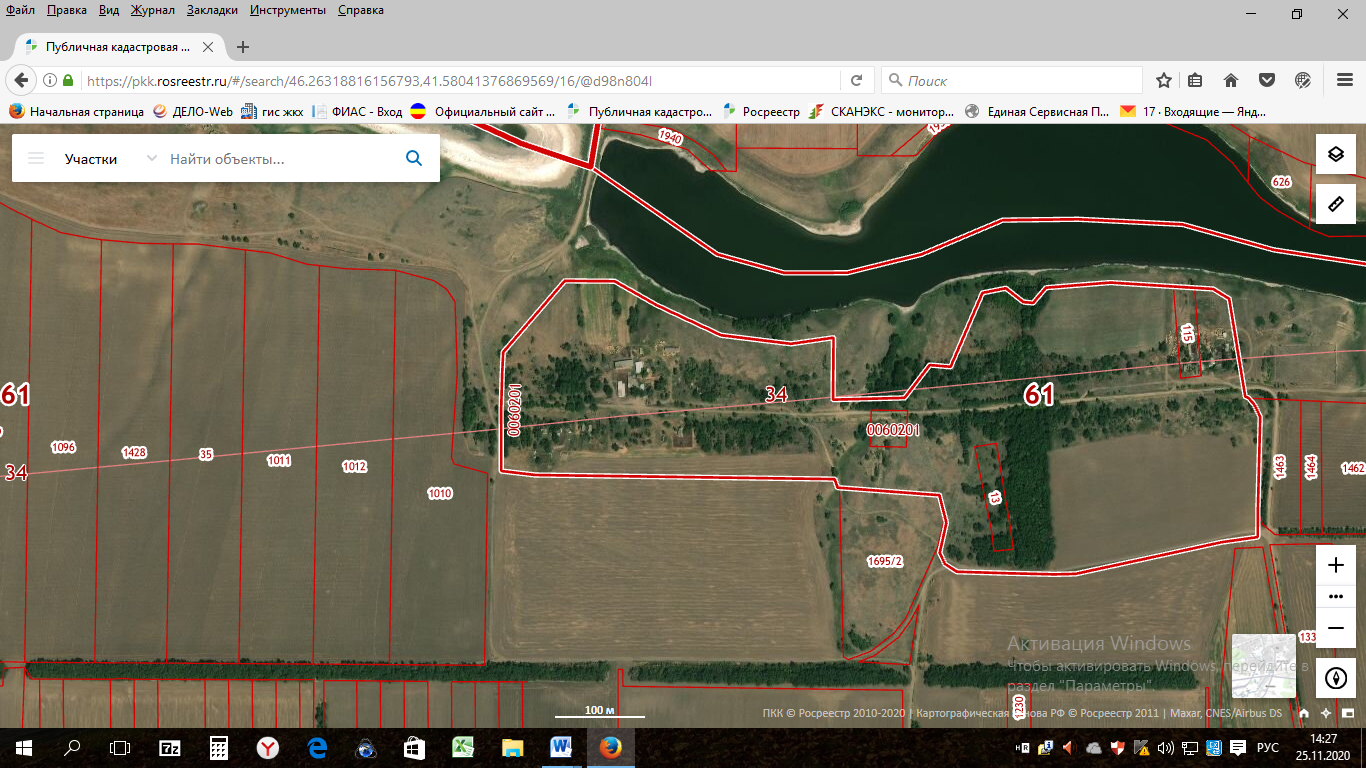 3. Северная окраина, х. Сладкий, примерно 40  м на север от ул. Новомирская, 2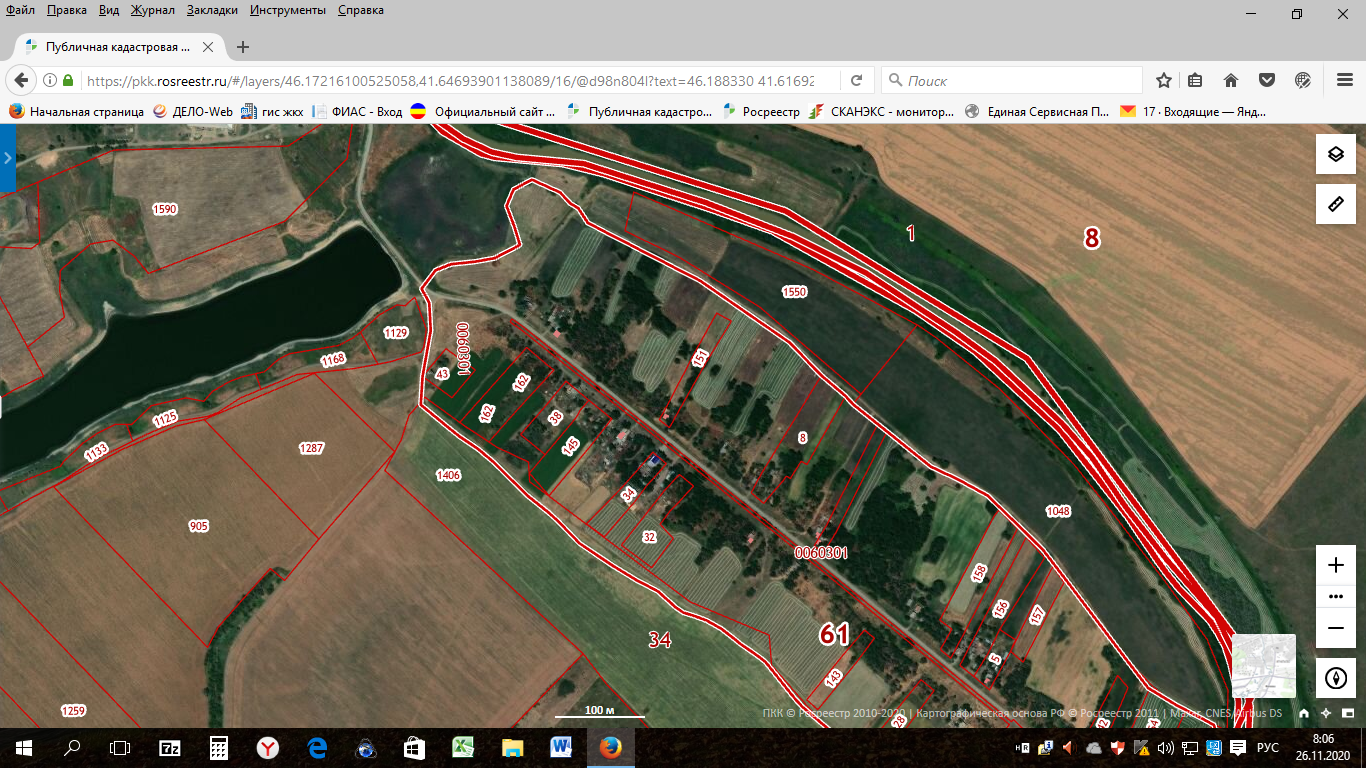                                                                                                                       Приложение № 2к решению Собрания депутатов Ивановского сельского поселения от                .2020 №  Требования  к виду и размещению указателей «место выгула домашних животных»Границы территории места для выгула домашних животных обозначаются Администрацией Ивановского сельского поселения указателями «место выгула домашних животных», размещаемыми по периметру границ данной территории на высоте не ниже 1,5 метров от уровня земли, на расстоянии, обеспечивающем  видимость от одного указателя до следующего ближайшего.Указатели «место выгула домашних животных» изготавливаются из деревянных или металических материалов, размерами: ширина не менее 30 см, высота не менее 20 см, окрашиваются красителем красного цвета с наружной стороны периметра территории и желтого цвета с внутренней стороны периметра территории, а также снабжаются текстом красителя черного цвета  «место выгула домашних животных»:Вид указателя «место выгула домашних животных» с наружной стороны периметра территории.           2.2. Вид указателя «место выгула домашних животных» с внутренней стороны                                   периметра территории.